О проведении на территории Тутаевского муниципального района месячника пожарной безопасностиВ соответствии с Федеральным законом от 21.12.1994 №69-ФЗ            «О пожарной безопасности», Распоряжением Губернатора Ярославской области от 27.03.2024 №72-р «О проведении месячника пожарной безопасности на территории Ярославской области»,  Администрация Тутаевского муниципального районаПОСТАНОВЛЯЕТ:1.  Провести с 15 апреля 2024 года месячник пожарной безопасности на территории Тутаевского муниципального района. 	2.  Начальнику отдела по ВМР, ГО и ЧС Администрации ТМР          (Онучин В.В.) разработать, и представить на утверждение план проведения на территории Тутаевского муниципального района месячника пожарной безопасности.3. Рекомендовать Администрациям поселений, входящих в состав Тутаевского муниципального района, ГКУ ЯО «Тутаевское лесничество», Тутаевскому гарнизону пожарной охраны:3.1. Принять нормативные акты  и утвердить планы проведения месячника пожарной безопасности на территории поселения;3.2.  Обеспечить реализацию первичных мер пожарной безопасности на территории поселения;3.3.  Установить контроль за несанкционированным палом сухой травянистой растительности на земельных участках населенных пунктов и соблюдением запрета выжигания сухой травянистой растительности на землях сельскохозяйственного назначения;3.4. Организовать проверку противопожарного состояния населенных пунктов и садоводческих некоммерческих товариществ к готовности к пожароопасному периоду;3.5. Провести анализ состояния и готовности источников наружного противопожарного водоснабжения;3.6. Провести практические отработки плана эвакуации на объектах с массовым пребыванием людей;3.7.  Провести проверки сил и средств привлекаемых для тушения пожаров.4. Рекомендовать руководителям управляющих компаний провести проверки состояния пожарной безопасности объектов жилого фонда.           5. Опубликовать настоящее постановление в муниципальной газете «Берега» и разместить на официальном сайте Администрации Тутаевского муниципального района.       6. Контроль за исполнением настоящего постановления оставляю за собой.          7.   Постановление вступает в силу со дня его подписания.Глава Тутаевского муниципального района                                           О.В. НизоваАдминистрация  Тутаевского  муниципального  районаПОСТАНОВЛЕНИЕОт 03.04.2024  № 241-пг. Тутаев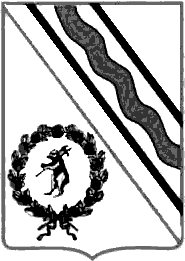 